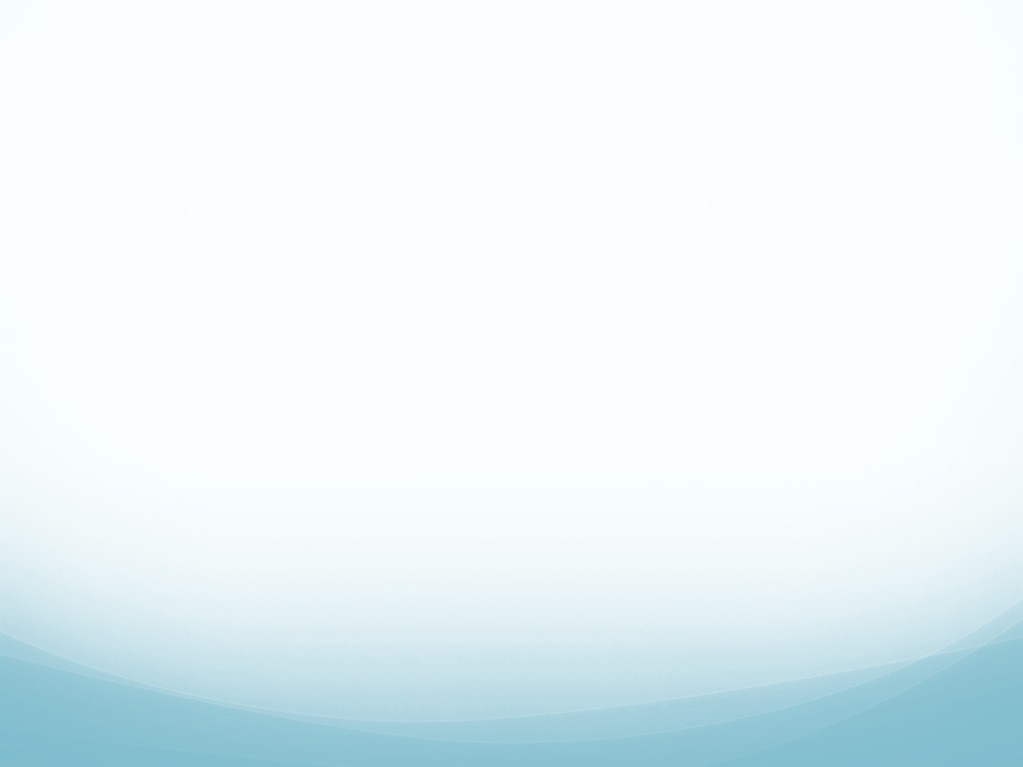 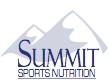 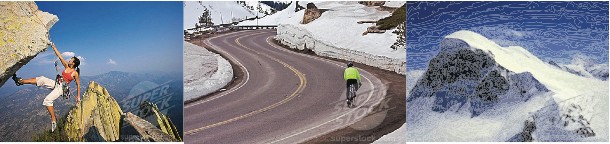 Fueling for Podium PowerDana Lis, MMSc. (c), RD, IOC Dipl. Sport NutritionWhy is nutrition important• 	Preparing & fueling your body• 	Recovering & repairing your body• 	Reducing injury & illness• 	Maintaining a body composition• 	Achieving peak performance• 	Power, strength, speed, agility• 	Mental concentration & focus• 	Endurance & energy• 	Safety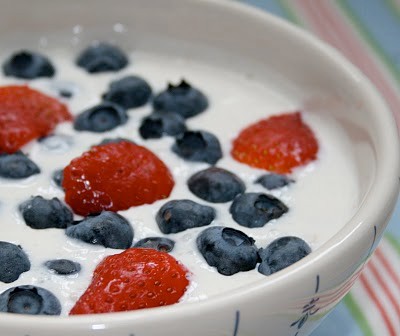 Today…1.  Nutrition Condition2.  Best Bites Macronutrients3.  Fueling for TrainingSport Nutrition BasicsThe 4 main nutrients essential for athletes are:a) 	Meat, dairy, juice, sugarb) 	Carbohydrate, protein, fat, waterc) 	Bread, fruit, meat, nutsB Sport Nutrition BasicsWhat are the best 	“types of 	foods “ to consume for energy during training?a) 	Proteinb) 	Carbohydratesc) 	Fat & Carbohydrate 	Bd) 	GlucoseHIGH	 PERFORMANCENUTRITIONProteinGrowth, repair and maintenance of body tissuesCarbsEnergy andGlycogen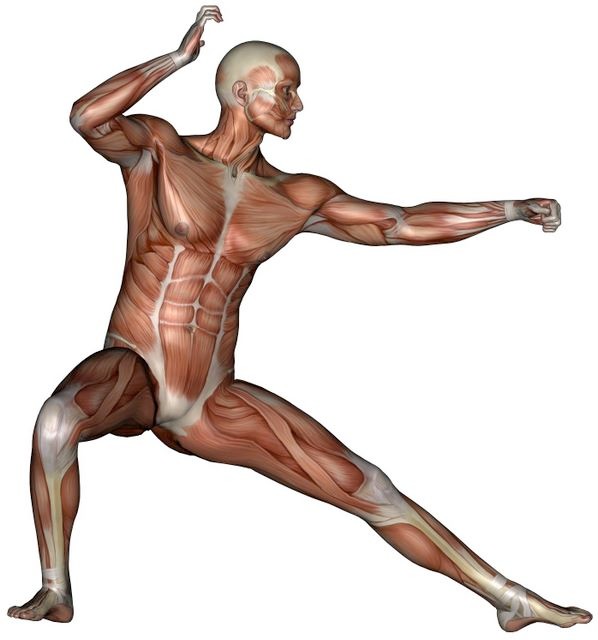 FatsFluidsFuel source and fat tissueCirculate energy to muscles and brainGold level Carbohydrates for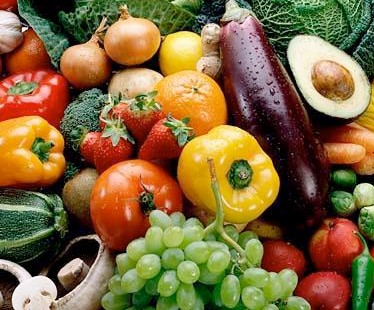 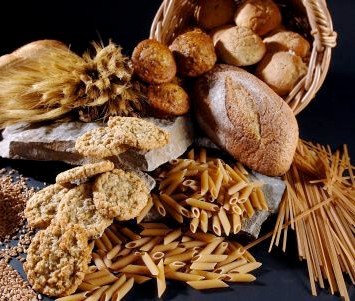 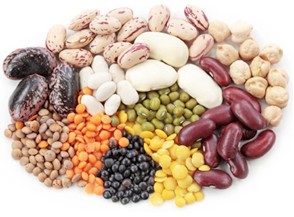 EnergyBest Bites ✔Cereal, & granola bar, crackers and breadNot all carbohydrates created equal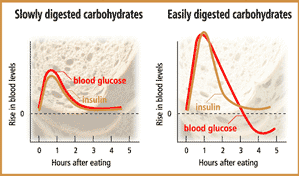 Knowledge CheckProtein is important for growth,  maintenance and repair of 	muscles and tissue. 	Athletes need to make sure they get enough protein fromthese sources:a)  Skippy peanut butterb)  Cheese & hamburgersc)  Fish, chicken, soy, milkCGold level Protein for Growth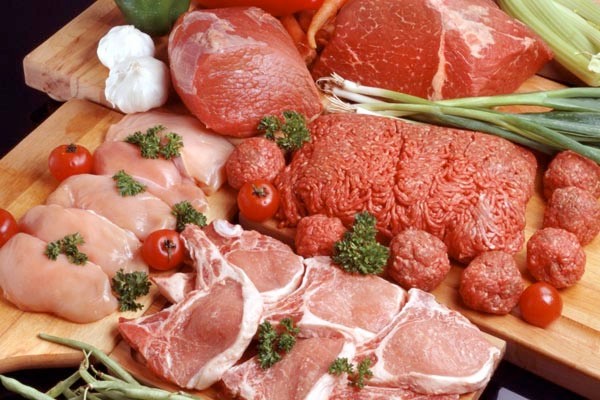 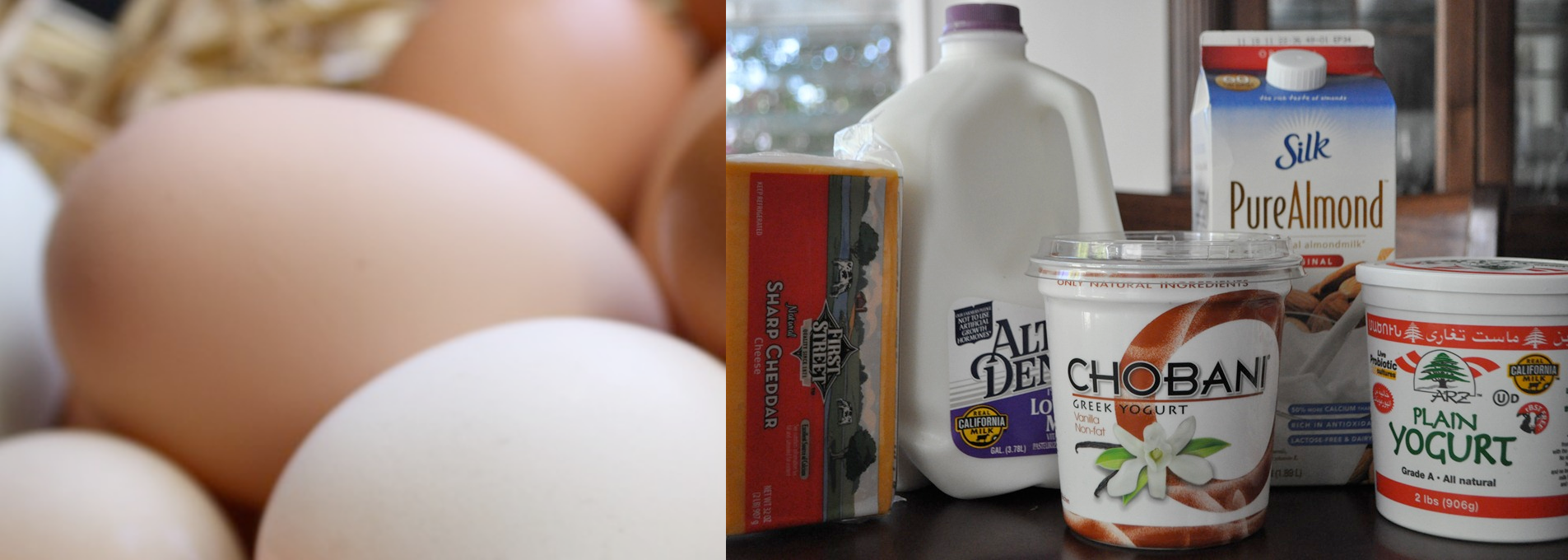 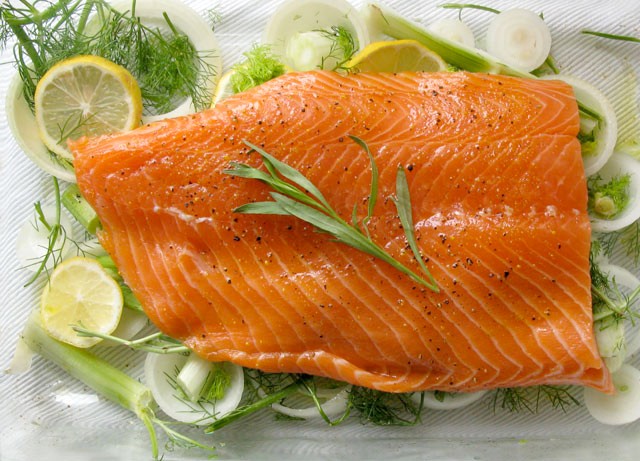 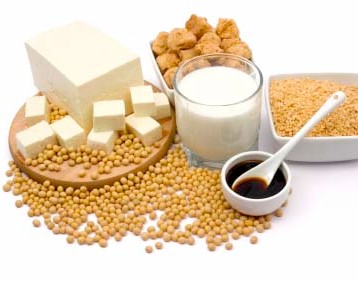 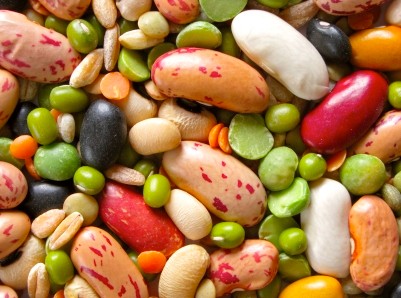 & RepairHow much protein do I need? Increased needs for growth,  recovery, training, adaptation. Exact needs for young athletes unknown. Varies depending on phase of 	training.✔ Do you have protein in each meal?1.0–1.8  g/kg/dayKnowledge CheckFats are important for energy and keeping parts of our bodies healthy. The best sources of 	fats are:a) 	Plant fats like olive, nuts, vegetableb) 	Fried chickenc) 	BaconAHealthy Fats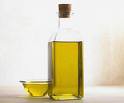 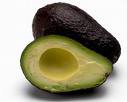 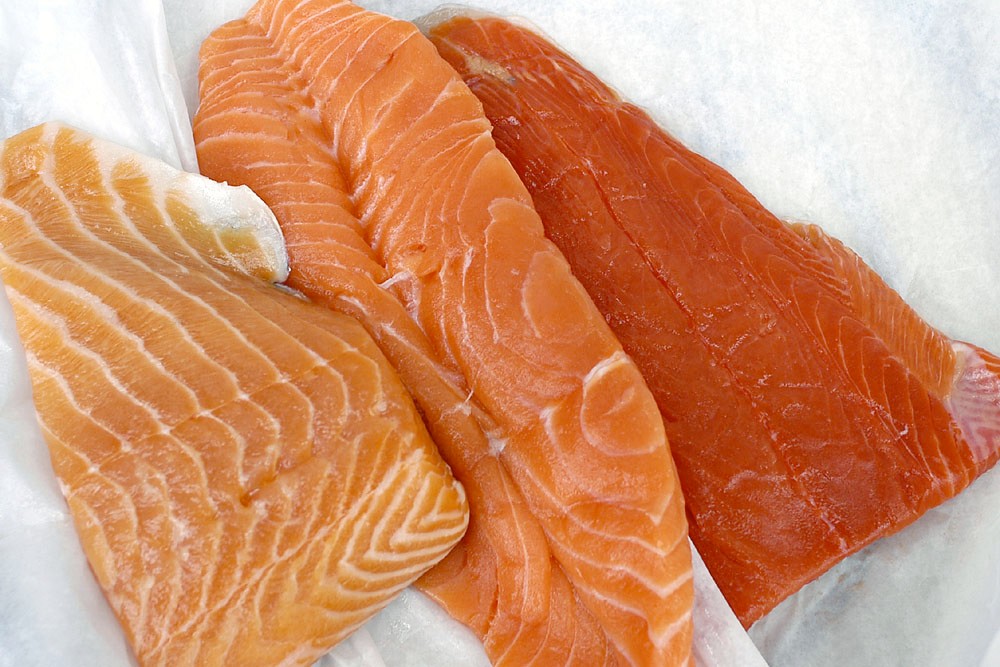 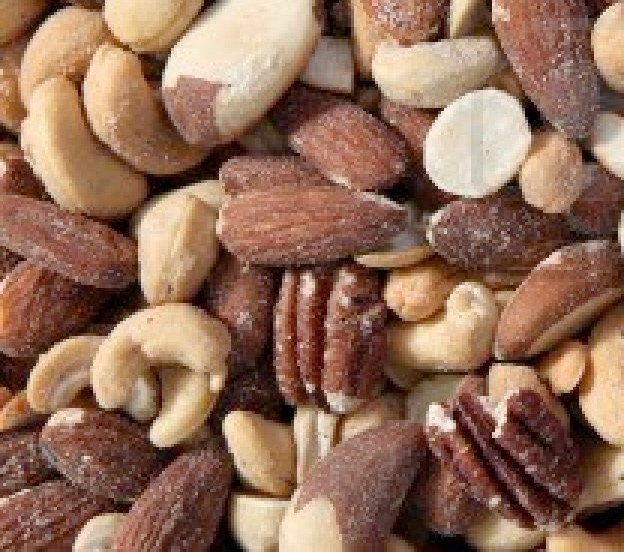 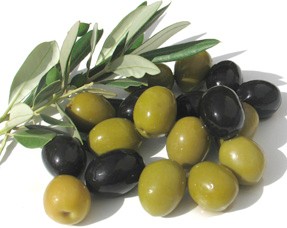 ✔1 healthy fat lunch and dinner.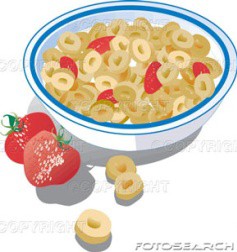 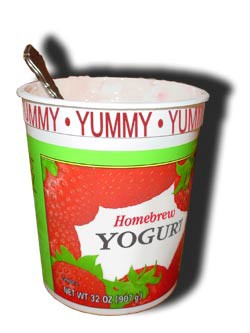 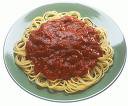 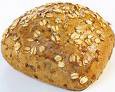 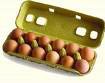 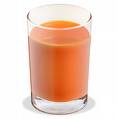 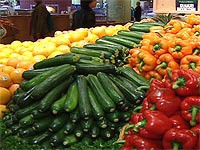 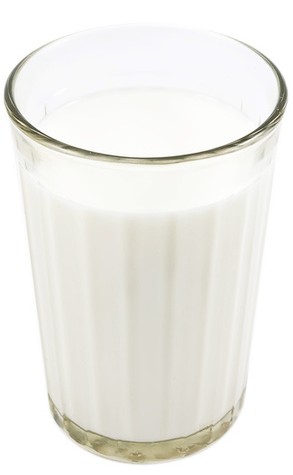 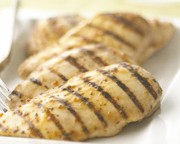 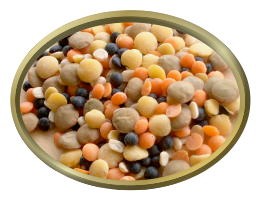 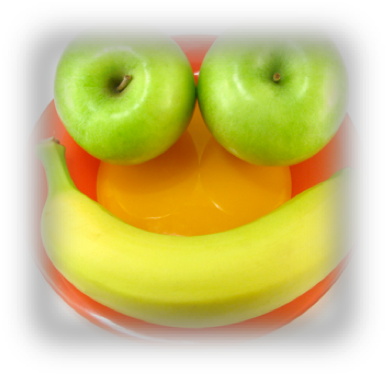 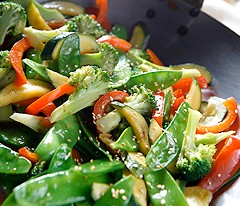 Nutrition: Core MealsCARBS	PROTEIN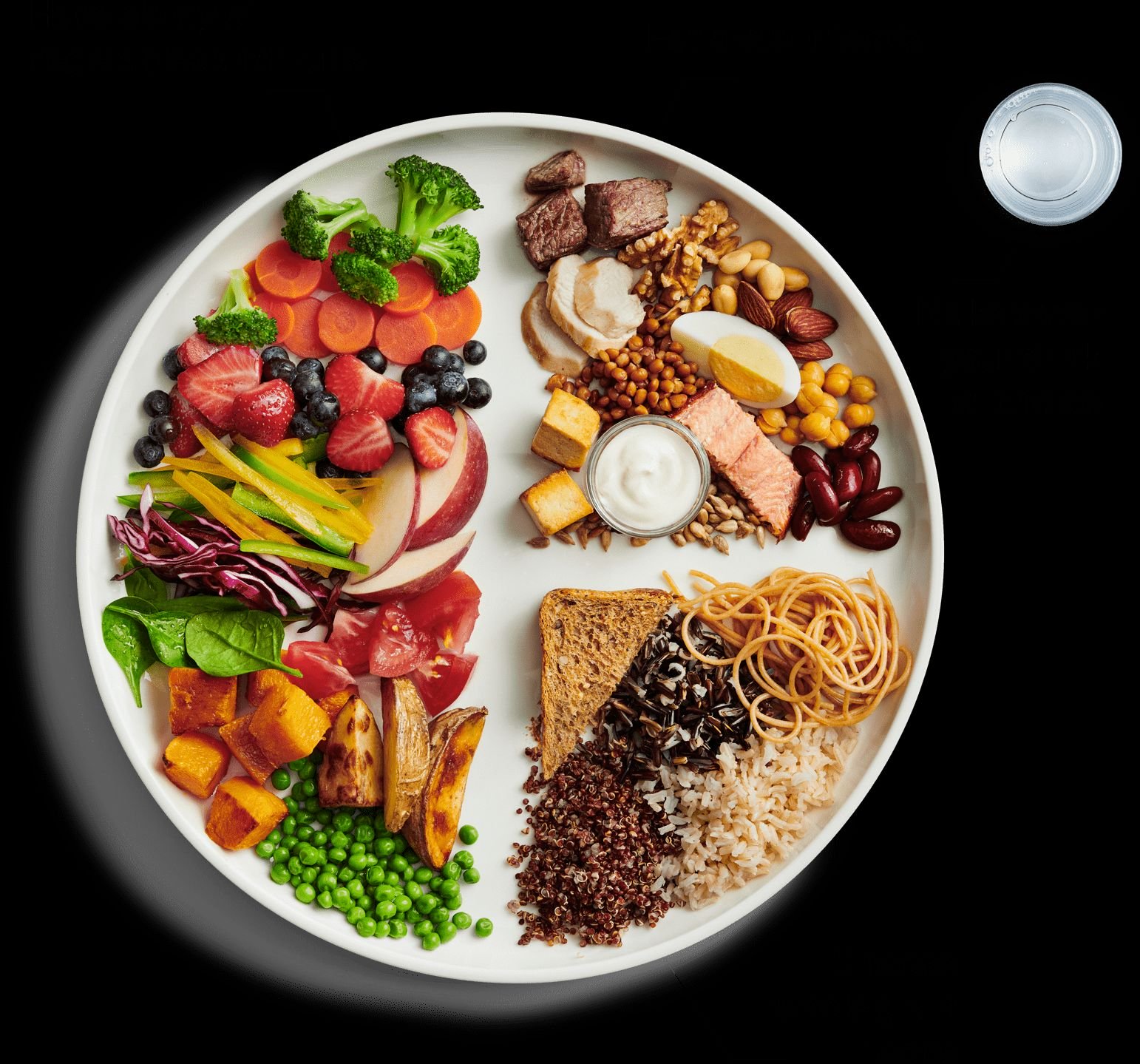 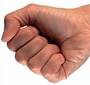 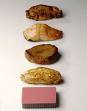 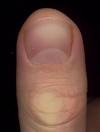 Balance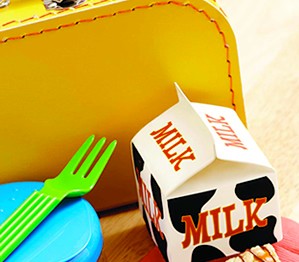 Nutrition TimingSmall and frequent meals =  More ideal body composition  Higher metabolic rates  Improved  nutrient intakes  Better maintenance of 	muscle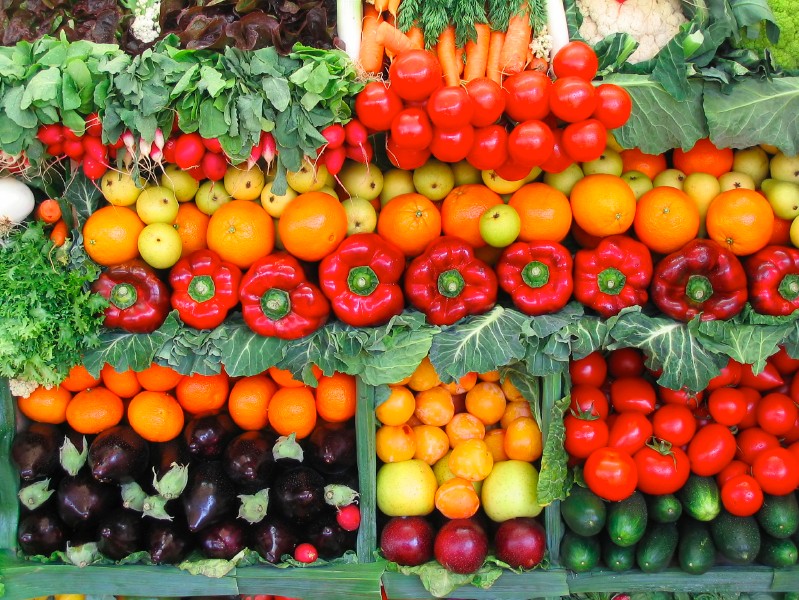 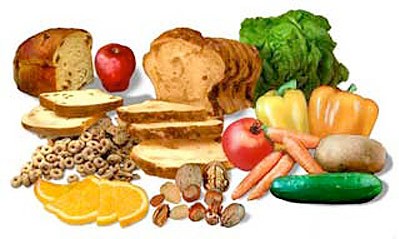 Healthy Weight Management  Go for nutrient dense foods  Go for fiber  Work with RD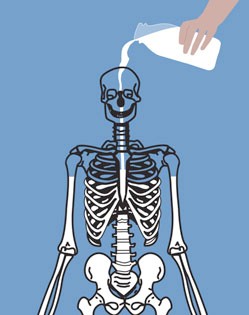 Calcium  Low calcium intake may be associated with poor bone development and higher stress fracture risk.  How many servings do you have?Best Bites ✔Yogurt and Dairy  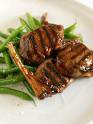 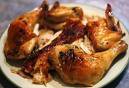 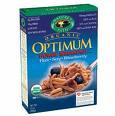 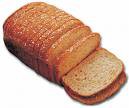 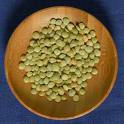 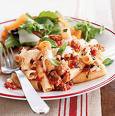 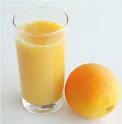 Iron NeedsIron needed to:•  Transport oxygen•  Produce energy•  Maintain immune systemHigher losses in athletes:•  Inadequate  dietary supply•  Increased demands•  Blood loss, foot strike injury•  Heavy sweating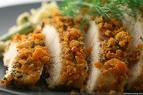 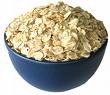 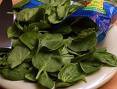 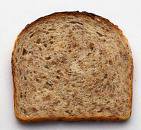 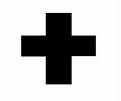 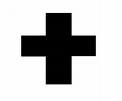 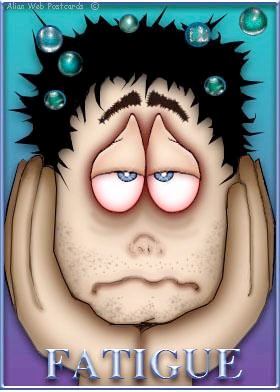 Iron Intake Looks Like…  Female athletes need more  Not enough iron: fatigue and weakness, pale skin , rapid heartbeat, irritability, decreased appetite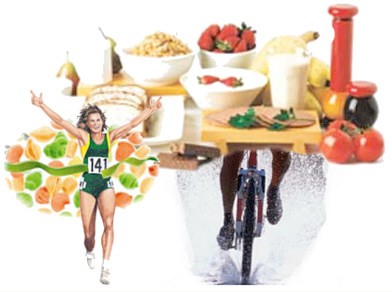 Training Fuels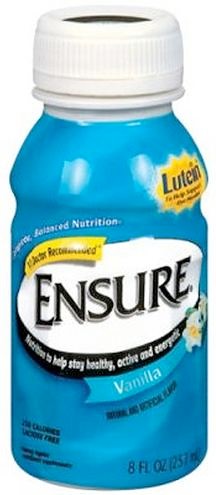 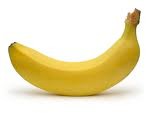 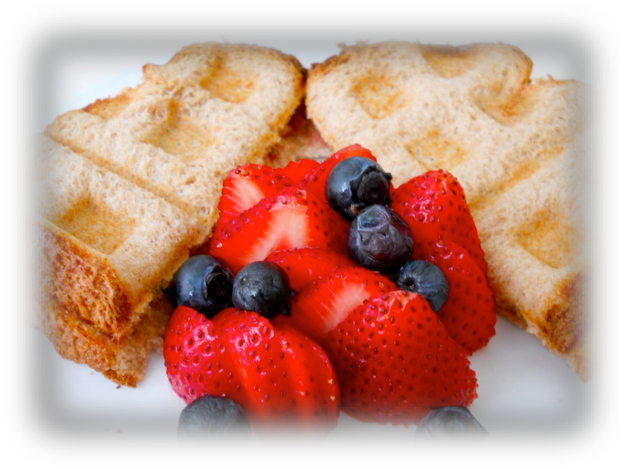 Pre-ExerciseWhen: 1–4 hours beforeWhat:• 	High carbohydrate• 	Moderate protein• 	Fluids (250-500 ml)• 	Low fat• 	Low fiber• 	Easy to digest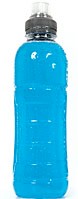 …Keep fuelingBack to back race/comp/training< 30 min between – liquid CHO30–2 hrs – easy digest CHO>2 hrs CHO + Pro (meal or snack)If race time variable, weather dependant keep sipping sport drink every 15 min.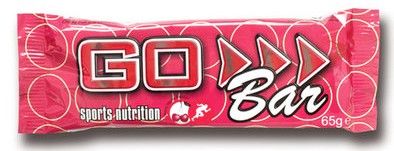 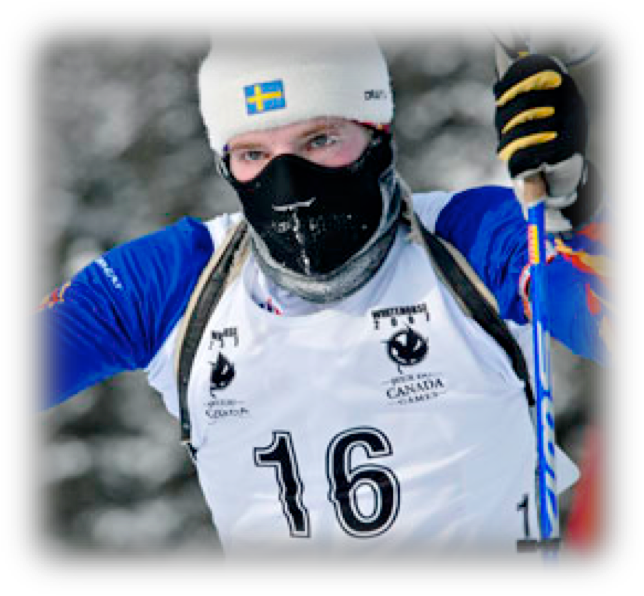 During ExerciseWhen: during exercise< 90 min> 90 min CHOWhat: Easy to digest CHO, liquid or solidExamples:  Sport drink  Energy bar  Banana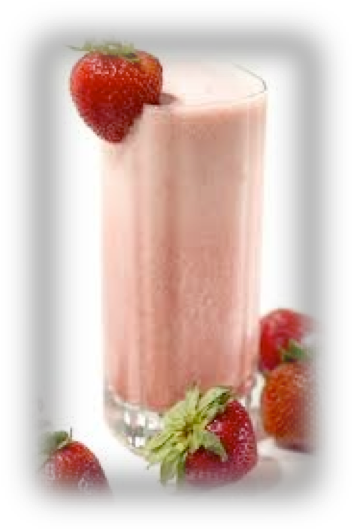 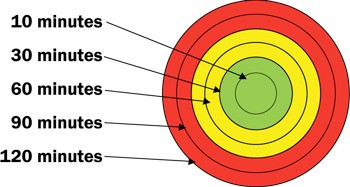 RecoveryWhen: < 30 min. What:• 	High carbohydrate• 	Moderate protein (0.25–3 g/kg BWprotein, ~ 15–25 g)• 	Fluids• 	Low fat• 	Easy to digest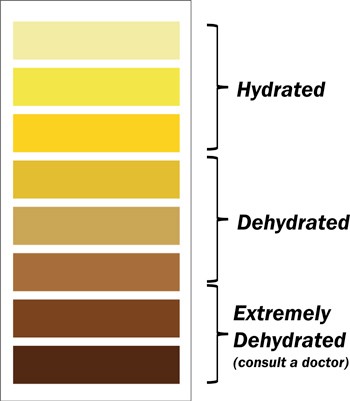 Hydration  Dehydration decreases performance, especially in hot climates.  Drink before you are thrisy.  Water bottle with you all day and drink it.  Check nutrition record?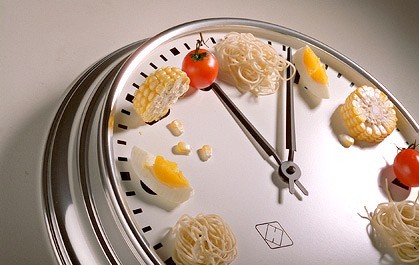 Timing is KeyT.N.T. 	Training	+	Nutrition	TimelineTRAINING:When to fuel up for optimal performance and recovery7:20- 8:2012:30 – 2:306am	8:30 am	11am	12pm	1pm	2pm	3pm	4pm	5pm	6pm	7pm	8pmFluidsBreakfastRecovery Snack/ Breakfast#2LunchFluids +carbsRecovery Snack (30 min)DinnerEveningSnack•  Eat every 2-3 hours•  Have a high CHO evening snack before bed if training in morning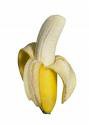 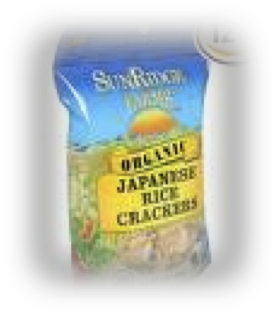 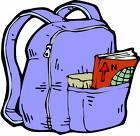 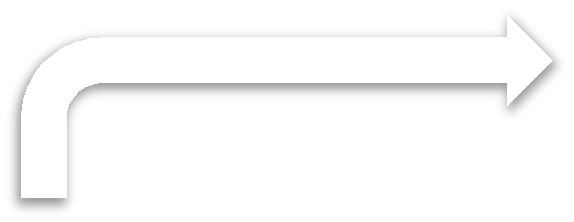 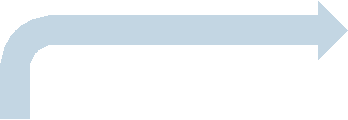 Plan 	Pack 	Perform•  Do not rely on fast-food•  Stock your training bag with high CHO foods& drinks•  Make a list for & go shopping as a family.Planning: What do you need?• 	Before morning training?–   Cereal and juice–   Yogurt and banana–   Crackers and milk• 	After morning training?–   Water–   Bagel and peanut butter–   Bag of cereal, milk• 	At lunch?–   Bread, meat, veggies, fruit & milk• 	After school?–   Baby Carrots/hummus–   Fruit bar or raisins• 	After practice?–   Water–   Yogurt or bar, fruit• 	Dinner (a real one)• 	Bedtime carb snack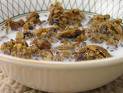 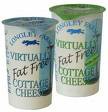 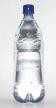 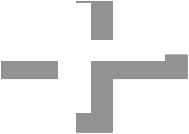 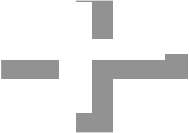 Design Your Post ExerciseNutrition  Using list of 	carb & protein foods in handout  Design 2 new recovery snacks or meals to meet your individual needs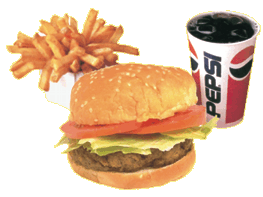 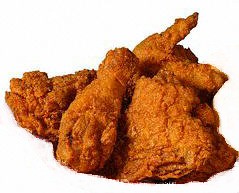 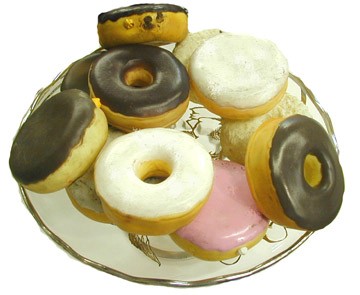 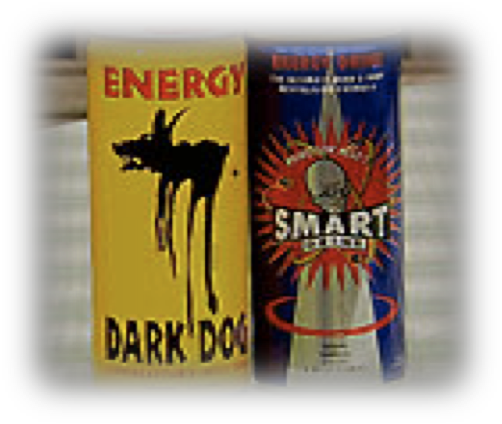 90/10 Rule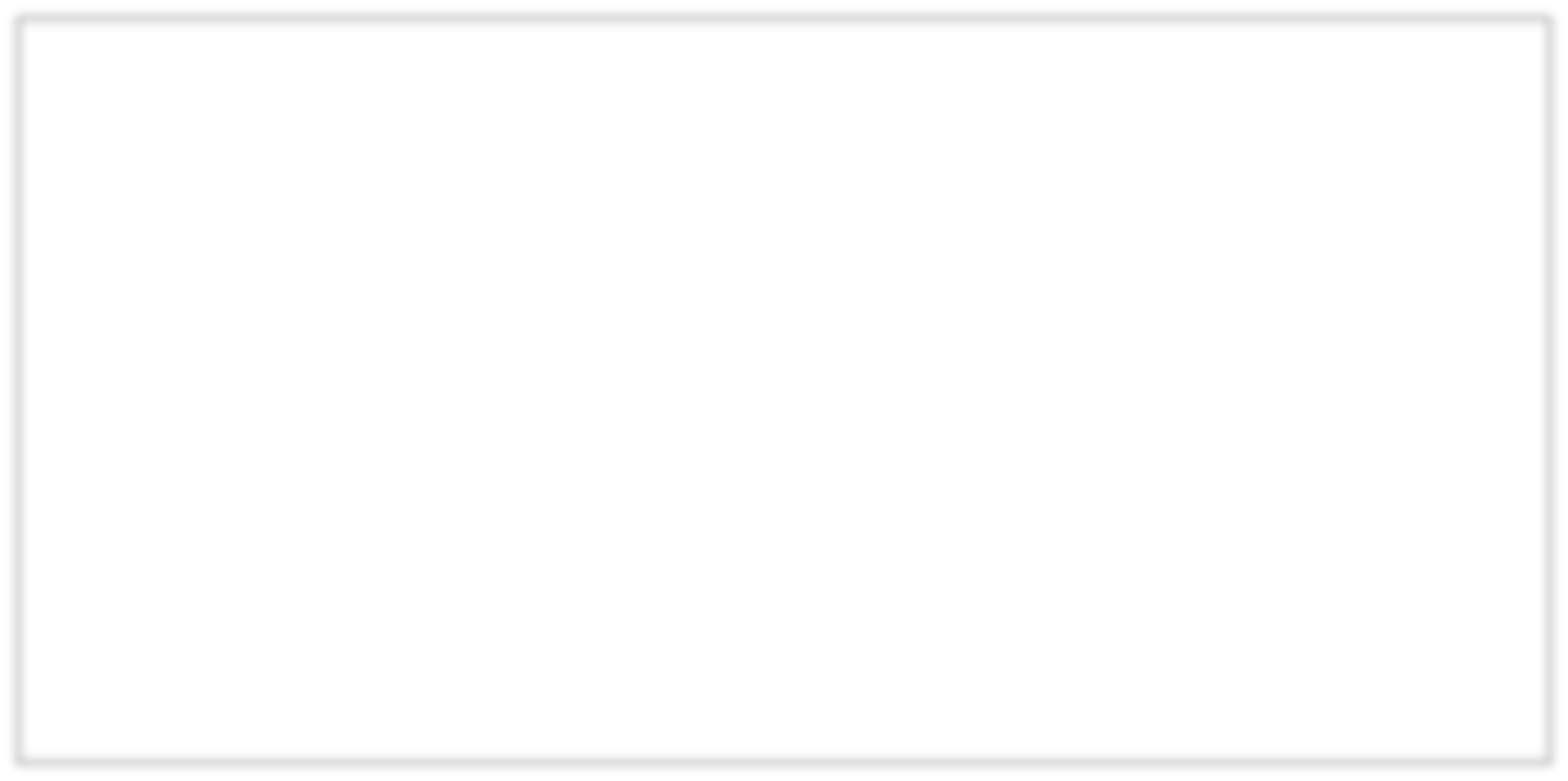 Questions?danalisforrest@gmail.com www.summitsportsnutrition.com Core Meals(B,L,D)= Canadian Food Guide -  FV, BC, MA  Snacks = Same Ratios?1servingofcarbs = 1-2 fists1servingofprotein = palm1servingoffat = tsp or thumb